Part I. 	Project ProposerPart II. 	Project Information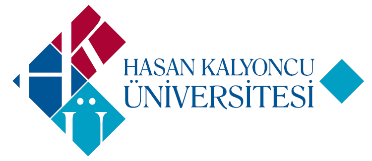 HASAN KALYONCU UNIVERSITYComputer Engineering DepartmentCOME 499 Project Proposal FormName LastnameMUSTAFA BIÇAKCI - VEDAT TEMİZE-mailmustafa.bicakci@hku.edu.trvedattemiz@odaksan.comCompany Information(If you have collaboration with a company)ODAKSAN MÜHENDİSLİK A.Ş.ODAKSAN MÜHENDİSLİK A.Ş.ODAKSAN MÜHENDİSLİK A.Ş.Starting TermTitle of the ProjectWEB  TRACKINGProject DescriptionProject DescriptionCompany Activities:1- The company manufactures stretch wrapping robots and various textile machines.2- Fault repairs and spare parts sales are carried out for products sold before.Customers contact any person in the company for different issues. In general, issues may concern more than one person in the management team.With this project, it is planned to develop a web application that will facilitate the management and tracking of the works in the company.The actions that should take place in the web application:1- Groups of company employees will be formed.2- Each member of the group may open a task title (Giving a battery to a company, etc.).3- When the task is first opened, the administrator will be able to see and reject or give approval. If rejected, an explanation will be required.4- Approval will be created for the task at the desired level.5- The levels of the task can be named and the desired number of levels can be created (Accounting, Manufacturing, Shipping, etc.).6- The members of the group in the accounting unit will cut the invoice of the product upon request and place a tick on the duty level.7- The group members working in the manufacturing unit will put a tick mark on the task level after they have prepared the product which has already been billed.8- The group members working in the shipment unit will make the shipment of the prepared product and put the last tick on the level of duty and write down the information of where the product is delivered.9- After the last tick, this task will be put into the archive and retroactive control of the task will be allowed.10- When a new task is entered, the application will give a notification.11- Job description, price, duration of delivery and customer information (company name, contact person, name and phone, delivery address) and etc. information will be entered in detail.12- In the web application, the information about who performed the action and put the tick sign will be recorded.
Company Activities:1- The company manufactures stretch wrapping robots and various textile machines.2- Fault repairs and spare parts sales are carried out for products sold before.Customers contact any person in the company for different issues. In general, issues may concern more than one person in the management team.With this project, it is planned to develop a web application that will facilitate the management and tracking of the works in the company.The actions that should take place in the web application:1- Groups of company employees will be formed.2- Each member of the group may open a task title (Giving a battery to a company, etc.).3- When the task is first opened, the administrator will be able to see and reject or give approval. If rejected, an explanation will be required.4- Approval will be created for the task at the desired level.5- The levels of the task can be named and the desired number of levels can be created (Accounting, Manufacturing, Shipping, etc.).6- The members of the group in the accounting unit will cut the invoice of the product upon request and place a tick on the duty level.7- The group members working in the manufacturing unit will put a tick mark on the task level after they have prepared the product which has already been billed.8- The group members working in the shipment unit will make the shipment of the prepared product and put the last tick on the level of duty and write down the information of where the product is delivered.9- After the last tick, this task will be put into the archive and retroactive control of the task will be allowed.10- When a new task is entered, the application will give a notification.11- Job description, price, duration of delivery and customer information (company name, contact person, name and phone, delivery address) and etc. information will be entered in detail.12- In the web application, the information about who performed the action and put the tick sign will be recorded.
Project JustificationProject JustificationNoveltyNoveltyNew aspectsThe aimed application is the first-ever provide such services.ComplexityComplexityChallenging problem and issuesAs the website has to provide multiple functionalities, and for security reasons, the application will record the information about who performed the action, these can be a challenging tasks.Related computer science fields and subfieldsInterface and interaction design, web programming.ToolsASP.net or PHP, and a DBMS such as FirebaseRisk involvedRisk involvedPotential problems and alternative solutionsProviding all the required functionalities requires the students to start implementing the project ASAP. Minimum work required4 months( 3 Students)